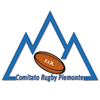 FEDERAZIONE ITALIANA RUGBYCOMITATO REGIONALE PIEMONTEAddetto Stampa Campionati: Gian-Maria TaniG.M.Tani.FIR.Piemonte@gmail.com; cellulare: 349-5519830CAMPIONATO 2023 – 2024COMUNICATO Jun-28Campionati JunioresPartite del 13 e del 14 aprile 2024Risultati provvisori(in attesa dell’omologazione del Giudice Sportivo)Under 18Interregionale Nord-Ovest3a giornata di ritornoGirone 1Classifica:Girone 2Classifica:Piemonte – Liguria Coppa Mare e Monti8a giornata Classifica:Lombardia Regionale – Girone 17a giornata Classifica:Under 16Interregionale Nord-Ovest7a e ultima giornata di ritornoLivello 1Classifica finale:Livello 2Classifica finale:Piemonte – Liguria Coppa Mare e Monti – Fase finaleGirone A3a e ultima giornata di andataClassifica:Girone B3a giornata Classifica:Lombardia Regionale – Girone 27a e ultima giornata di ritornoClassifica finale:(*) = una partita in menoRhoBergamo 1950  7-380-5Unione MonferratoCalvisano 30-175-0Province dell’OvestAmatori & Union Milano28-282-3Unione Monferrato 32Calvisano 25Amatori & Union Milano23Province dell’Ovest23Bergamo 195012Rho 4Lecco Tuttocialde-AgostaniIveco CUS Torino 12-380-5Biella Velate 198136-285-0ParabiagoViadana 197052-175-0Parabiago 37Iveco CUS Torino 30Viadana 1970 23Biella 20Velate 1981 7Lecco Tuttocialde-Agostani 5Amatori GenovaSan Mauro38-295-1CUS GenovaURP Alessandria46-145-0Cuneo PedonaStade Valdotain 0-560-5Union RivieraRivoli22-114-0Ha riposato :SavonaStade Valdotain 32Amatori Genova *31San Mauro *21Savona **21CUS Genova *18Cuneo Pedona *14Union Riviera *12URP Alessandria *7Rivoli *5ASR MilanoLainate 38- 55-0SondrioVarese22-262-5Lambro Delebio76- 55-0Milano SudAmatori Verbanian. d.SeregnoSan Donato 198129- 35-0ASR Milano35Seregno 30Lambro 25Sondrio17San Donato 1981 16Varese 15Lainate 12Delebio10Milano Sud *10Amatori Verbania *1URP Alessandria ASR Milano 14-580-5ParabiagoUnione Monferrato 35-145-0CernuscoVespe Cogoleto 14- 84-1Amatori & Union MilanoIveco CUS Torino19-360-5Parabiago 58Iveco CUS Torino 55Unione Monferrato 54ASR Milano 47Amatori & Union Milano 32URP Alessandria 19Cernusco 13Vespe Cogoleto 12BotticinoSan Mauro14-710-5VolpianoFiumicello32-225-0ComoASR Milano / 272-125-0VareseCUS Genova43-195-0Varese 70Como55San Mauro 46Volpiano 37Fiumicello34Botticino27CUS Genova 22ASR Milano / 28BiellaAmatori Genova71-145-0IvreaUnion Riviera 74-175-0Biella 15Ivrea 12Amatori Genova6Union Riviera0VolveraFossano55- 55-0RivoliCUS Genova / 2 2-900-5Ha riposato : Pro ReccoRivoli10Volvera *6CUS Genova / 2 **5Pro Recco **5Fossano2CUS PaviaGattico26-105-0Falchi LomellinaLambro / 232-105-0Parabiago / 2Polisportiva Sondalo26-591-5Ha riposato :Amatori TradateCUS Pavia 53Gattico 41Amatori Tradate 40Parabiago / 2 30Polisportiva Sondalo 23Falchi Lomellina 20Lambro / 2 2